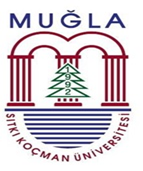 MUĞLA SITKI KOÇMAN UNIVERSITY FACULTY of MEDICINEPHASE VENGLISH MEDICINE PROGRAMCOURSE of ORTHOPEDICS & TRAUMATOLOGY2022/2023 Academic YearCOURSE GUIDEBOOK Course Code: MED5018Course Topic Code: MED5-ORT*This guide has been prepared by the Department of Orthopedics and Traumatology Course Purpose, Target, Outcomes, Training and Education Contents, Methods, Educational Activities, Measurement and Evaluation Techniques, Course  Logbook, Program Qualifications Matrix, Matching the Courses with NCEP 2020, Matching the Courses with the Course Objectives and Outcomes, Matching the Course Achievements with Measurement Techniques, Course Notification Form, Vertical/Horizontal Integration Status of Courses and Course Schedules were declared on 15.06.2022.PREFACEDear Students,Welcome to the Orthopedics and Traumatology course program which is an important part of your education.In this course program, which is going to continue for 3 weeks, we aim to give the basic education of the course program in all aspects of theoretical courses and practical applications. This guide describes what you will learn and perform during your course, the rules you must follow in our clinic, and the working conditions. We wish you all success with the belief that this guide will guide you sufficiently through your course studies.   Department of Orthopedics & TraumatologyGENERAL INFORMATION on COURSE Course Title							: Orthopedics & TraumatologyMain Department of Course					: Surgical SciencesDepartment Responsible for Course                                      : Orthopedics & TraumatologyCourse Code							: MED-5018
Course Type							: Required	Duration of the Course					: 3 weeksTeaching Method of the Course				: Formal ECTS								: 5Language							: EnglishHead of the department	: Prof. Dr. Nevres H AYDOĞANTeaching Staff						:Coordinator of the Department Education Program	: Prof. Dr. Nevres H AYDOĞANCoordinator of the Course Education Program		: Prof. Dr. Nevres H AYDOĞANCoordinator of the Course Examinations			: Assoc. Prof. Dr. Ulaş AKGÜNCoordinator of Course Assessment and Evaluation 	: Assoc. Prof. Dr. Ulaş AKGÜNe-Mail								: nhaydogan@mu.edu.tr								  umutcanbek@mu.edu.tr								  ulasakgun@mu.edu.tr								  ahmetimerci@mu.edu.tr								  cykilinc@mu.edu.tr								  emregultac@mu.edu.trTEACHING METHODS-TECHNIQUES1. Theoretical lessons2. Learning Centered TeachingPatient preparation and presentation during clinic visitsPatient examination, plaster-splint-wound care-injection applications in outpatient clinics,Minor surgical interventions in the operating room,Presentation of a review article and discussing it as a group,3. Interactive teachingInteractive case discussions with imagesInteractive discussion at bedside visitsPHYSICAL SPACESRELATED LEGISLATIONhttp://www.tip.mu.edu.tr/tr/ilgili-mevzuat-6641AIM(S) of the COURSEOBJECTIVE(S) of the COURSEINTENDED LEARNING OUTCOME(S)DUTIES AND RESPONSIBILITIES OF STUDENTSDuration of course is 3 weeks.Students are expected to attend fully for theoretical or practical courses in the designated Classroom and Study Areas during the announced course program hours. According to the regulations, there is an attendance requirement of 70% in theoretical courses and 80% in practical courses in Phase 5.Although there is no directive of the medical faculty regarding dress, all students are expected to perform personal care and dress with a style and care worthy of a physician candidate during all practical and theoretical training hours during the course.It is expected that a white coat will be worn in all practical trainings.Students will work daily rotation in general and local operating rooms, Orthopedics and Traumatology ward and outpatient clinic.In outpatient clinic applications, students is expected to present his / her comments regarding diagnosis and treatment by taking medical history and performing physical examination.In the operating room, students are expected to learn and comply with sterility conditions and patient safety.The candidate doctor, who is in charge of taking patient history and physical examination in the service, is expected to present the patient information, differential diagnosis and the diagnosis of the patient during the next visit.Students are responsible for completing the course logbook for each application during the course.RECOMMENDED RESOURCE(S)KEY RESOURCE(S)ADDITIONAL RESOURCE(S)ASSESMENT and EVALUATION Assessment and Evaluation in the End of Course Evaluation Exam Availability of Course Logbook, Place of Course Report in Course Assessment and Evaluation PrinciplesFor the right to take the written exam, the student must be evaluated as “adequate” from the criteria specified in the course report.Existence of Attendance Requirement and Its Place in Course Assessment-Evaluation PrinciplesIt is stated at the beginning of the course that the student who is absent from the courses will not be taken to the written exam.The Effect of the Assessment and Evaluation Methods to be Applied on the Success Status at the End of the CourseIn order to be successful in the course, it is required to get at least 60 points at each stage of the course exams. A student whose score is 59 and below in an assessment-evaluation technique is not allowed to participate in the other exam phase.1st stage: . Multiple Choice Theoretical Test2nd stage: Structured Oral ExamAssessment and Evaluation in Resit ExaminationAssessment and Evaluation in Single Course Resit ExamTRAINING ACTIVITY AND ASSESMENT AND EVALUATION METHODS MATCHING OF COURSE GAINSINFORMATION AND MATCHING TABLE ON THE THEORETICAL AND PRACTICAL COURSES IN THE COURSE TO BE INCLUDED IN THE 2022- 2023 ACADEMIC YEAR COURSE POGRAMTeaching StaffSubject areaTheoretical Course duration (Hours)Prof. Dr. Nevres H AYDOĞANOrthopedics & Traumatology2Assoc. Prof. Dr. Umut CANBEKOrthopedics & Traumatology6Assoc. Prof. Dr. Ulaş AKGÜNOrthopedics & Traumatology6Assoc. Prof. Dr. Ahmet İMERCİOrthopedics & Traumatology5Assoc. Prof. Dr. Cem Yalın KILINÇOrthopedics & Traumatology5Assoc. Prof. Dr. Emre GÜLTAÇOrthopedics & Traumatology6Op. Dr. Fatih İlker CANOrthopedics & Traumatology3Op. Dr. İsmail Gökhan ŞAHİNOrthopedics & Traumatology3Teaching ActivityPhysical SpaceExplanationTheoretical lessonsHospital Building	4th Floor Orthopedics ClassroomInpatient bedside practiceHospital Building4th Floor Orthopedics ServicePoliclinicHospital BuildingGround Floor Orthopedics Outpatient ClinicCase analysisHospital Building4th Floor Orthopedics ClassroomProblem-based teachingSpecial audit applications4th Floor Orthopedics ClassroomPrivate field applicationsGround Floor Orthopedics Outpatient Clinic1In this course, It is aimed that students gain sufficient knowledge, skills and attitudes to evaluate the signs and symptoms of Orthopedics and Traumatology diseases, which are frequently encountered within the scope of the National CEP, to diagnose in primary care conditions, to create / apply a treatment plan (to gain the skill of plaster-splint) / to monitor, to perform emergency intervention when necessary, and to provide referral to an Orthopedics and Traumatology specialist. 1To be able to explain the anatomy and physiology of the musculoskeletal system.2To be able to get medical history of the patient's health problems, personal and family history, and musculoskeletal system by communicating well with the patient and their relatives.3To be able to perform a physical examination of the musculoskeletal system.4To be able to evaluate the medical history and physical examination findings of the patient presenting with musculoskeletal system complaints, choosing the diagnostic methods/procedures that will guide the diagnosis and treatment in the appropriate order, to be able to interpret the results of these methods/operations.5To be able to diagnose and provide first respond to musculoskeletal emergency diseases, to be able to refer dispatch when needed.6To be able to explain the appropriate approach in the patient with multiple injuries.7To be able to explain the musculoskeletal system diseases seen in childhood, to be able to perform a developmental hip dysplasia screening examination.8To be able to apply basic medical interventions related to the musculoskeletal system (wrapping bandages, splints, etc.).9To be able to recognize common orthopedic diseases, to explain differential diagnosis algorithms, to be able to explain appropriate treatment planning and referral criteria.10To be able to explain the importance of multidisciplinary approach to musculoskeletal problems.1Can explain the anatomy and physiology of the musculoskeletal system.2Can get medical history of the patient's health problems, personal and family history, and musculoskeletal system by communicating well with the patient and their relatives.3Can perform a physical examination of the musculoskeletal system.4Can evaluate the medical history and physical examination findings of the patient presenting with musculoskeletal system complaints, choosing the diagnostic methods/procedures that will guide the diagnosis and treatment in the appropriate order, can interpret the results of these methods/operations.5Can diagnose and provide first respond to musculoskeletal emergency diseases, can refer dispatch when needed.6Can explain the appropriate approach in the patient with multiple injuries.7Can explain the musculoskeletal system diseases seen in childhood, can perform a developmental hip dysplasia screening examination.8Can apply basic medical interventions related to the musculoskeletal system (wrapping bandages, splints, etc.).9Can recognize common orthopedic diseases, to explain differential diagnosis algorithms, can explain appropriate treatment planning and referral criteria.10Can explain the importance of multidisciplinary approach to musculoskeletal problems.KEY RESOURCE(S)Matched Course Outcome(s) Miller's Review of Orthopaedics 8th Edition1,2,3,4,5,6,7,9,10ADDITIONAL RESOURCE(S)Matched Course Outcome(s)Campbell’s Operative Orthopaedics 13th Edition1,2,3,4,5,6,7,9,10Tachdjian's Pediatric Orthopaedics 5th Edition1,2,3,4,5,6,7,9,10Assessment and Evaluation MethodExplanationRole in the End of Course Evaluation % Value for the End of Course EvaluationAttendance to ClassesCompulsoryCourse LogbookCompulsoryMultiple Choice Theoretical Test Exam*Multiple choice questions50Bedside Clinical Practice Exam**5Structured Oral Examination***Under the supervision of at least two faculty members45Total100Assessment and Evaluation Method ExplanationRole in the End of Course Evaluation% Value at the End of Course EvaluationMultiple Choice Theoretical Test Exam*Multiple choice questions50Structured Oral Examination**Under the supervision of at least two faculty members50Total%100Assessment and Evaluation Method ExplanationRole in the End of Course Evaluation% Value at the End of Course EvaluationMultiple Choice Theoretical Test Exam*Multiple choice questions50Structured Oral Examination**Under the supervision of at least two faculty members50Total%100COURSE LOGBOOKCOURSE LOGBOOKCOURSE LOGBOOKSTUDENT'S NAME AND SURNAME  :STUDENT'S SCHOOL NO                      :	COURSE PERIOD                                     :STUDENT'S NAME AND SURNAME  :STUDENT'S SCHOOL NO                      :	COURSE PERIOD                                     :STUDENT'S NAME AND SURNAME  :STUDENT'S SCHOOL NO                      :	COURSE PERIOD                                     :APPLICATIONNCEP ClauseTEACHING STAFF(SIGNATURE)DATEWearing sterile medical glovesObservation of a surgery in the operation roomWound care of a patientPerforming upper extremity physical examinationPerforming lower extremity physical examinationPerforming spinal physical examinationPerforming a forearm splintPerforming a long upper extremity splintPerforming a short lower extremity splintPerforming a long lower extremity splintDECISION:          PASS                          FAILHead of Department or Coordinator:Date:Signature:DECISION:          PASS                          FAILHead of Department or Coordinator:Date:Signature:DECISION:          PASS                          FAILHead of Department or Coordinator:Date:Signature:Faculty of Medicine English Medicine ProgramPhase VOrthopedics & Traumatology COURSECompetence MatrixFaculty of Medicine English Medicine ProgramPhase VOrthopedics & Traumatology COURSECompetence MatrixFaculty of Medicine English Medicine ProgramPhase VOrthopedics & Traumatology COURSECompetence MatrixFaculty of Medicine English Medicine ProgramPhase VOrthopedics & Traumatology COURSECompetence MatrixFaculty of Medicine English Medicine ProgramPhase VOrthopedics & Traumatology COURSECompetence MatrixFaculty of Medicine English Medicine ProgramPhase VOrthopedics & Traumatology COURSECompetence MatrixFaculty of Medicine English Medicine ProgramPhase VOrthopedics & Traumatology COURSECompetence MatrixFaculty of Medicine English Medicine ProgramPhase VOrthopedics & Traumatology COURSECompetence MatrixFaculty of Medicine English Medicine ProgramPhase VOrthopedics & Traumatology COURSECompetence MatrixFaculty of Medicine English Medicine ProgramPhase VOrthopedics & Traumatology COURSECompetence MatrixFaculty of Medicine English Medicine ProgramPhase VOrthopedics & Traumatology COURSECompetence MatrixFaculty of Medicine English Medicine ProgramPhase VOrthopedics & Traumatology COURSECompetence MatrixFaculty of Medicine English Medicine ProgramPhase VOrthopedics & Traumatology COURSECompetence MatrixFaculty of Medicine English Medicine ProgramPhase VOrthopedics & Traumatology COURSECompetence MatrixThe Name of the CoursePo1Po2Po3Po4Po5Po6Po7Po8Po9Po10Po11Po12Po13Orthopedics & Traumatology5555550500000* Completed according to the following program outcomes. (Score from 0 to 5.) PO: Program Outcomes of Faculty of MedicinePO Link: https://muweb.mu.edu.tr/tr/program-yeterlilikleri-6598?site=tip.mu.edu.tr* Completed according to the following program outcomes. (Score from 0 to 5.) PO: Program Outcomes of Faculty of MedicinePO Link: https://muweb.mu.edu.tr/tr/program-yeterlilikleri-6598?site=tip.mu.edu.tr* Completed according to the following program outcomes. (Score from 0 to 5.) PO: Program Outcomes of Faculty of MedicinePO Link: https://muweb.mu.edu.tr/tr/program-yeterlilikleri-6598?site=tip.mu.edu.tr* Completed according to the following program outcomes. (Score from 0 to 5.) PO: Program Outcomes of Faculty of MedicinePO Link: https://muweb.mu.edu.tr/tr/program-yeterlilikleri-6598?site=tip.mu.edu.tr* Completed according to the following program outcomes. (Score from 0 to 5.) PO: Program Outcomes of Faculty of MedicinePO Link: https://muweb.mu.edu.tr/tr/program-yeterlilikleri-6598?site=tip.mu.edu.tr* Completed according to the following program outcomes. (Score from 0 to 5.) PO: Program Outcomes of Faculty of MedicinePO Link: https://muweb.mu.edu.tr/tr/program-yeterlilikleri-6598?site=tip.mu.edu.tr* Completed according to the following program outcomes. (Score from 0 to 5.) PO: Program Outcomes of Faculty of MedicinePO Link: https://muweb.mu.edu.tr/tr/program-yeterlilikleri-6598?site=tip.mu.edu.tr* Completed according to the following program outcomes. (Score from 0 to 5.) PO: Program Outcomes of Faculty of MedicinePO Link: https://muweb.mu.edu.tr/tr/program-yeterlilikleri-6598?site=tip.mu.edu.tr* Completed according to the following program outcomes. (Score from 0 to 5.) PO: Program Outcomes of Faculty of MedicinePO Link: https://muweb.mu.edu.tr/tr/program-yeterlilikleri-6598?site=tip.mu.edu.tr* Completed according to the following program outcomes. (Score from 0 to 5.) PO: Program Outcomes of Faculty of MedicinePO Link: https://muweb.mu.edu.tr/tr/program-yeterlilikleri-6598?site=tip.mu.edu.tr* Completed according to the following program outcomes. (Score from 0 to 5.) PO: Program Outcomes of Faculty of MedicinePO Link: https://muweb.mu.edu.tr/tr/program-yeterlilikleri-6598?site=tip.mu.edu.tr* Completed according to the following program outcomes. (Score from 0 to 5.) PO: Program Outcomes of Faculty of MedicinePO Link: https://muweb.mu.edu.tr/tr/program-yeterlilikleri-6598?site=tip.mu.edu.tr* Completed according to the following program outcomes. (Score from 0 to 5.) PO: Program Outcomes of Faculty of MedicinePO Link: https://muweb.mu.edu.tr/tr/program-yeterlilikleri-6598?site=tip.mu.edu.tr* Completed according to the following program outcomes. (Score from 0 to 5.) PO: Program Outcomes of Faculty of MedicinePO Link: https://muweb.mu.edu.tr/tr/program-yeterlilikleri-6598?site=tip.mu.edu.trIntended Learning OutcomeTRAINING ACTIVITY MATCHINGASSESMENT AND EVALUATION METHODS MATCHINGCan explain the anatomy and physiology of the musculoskeletal system.CR, C, TP-LCan get medical history of the patient's health problems, personal and family history, and musculoskeletal system by communicating well with the patient and their relatives.CP-LCan perform a physical examination of the musculoskeletal system.V, CR, C, TP-LCan evaluate the medical history and physical examination findings of the patient presenting with musculoskeletal system complaints, choosing the diagnostic methods/procedures that will guide the diagnosis and treatment in the appropriate order, can interpret the results of these methods/operations.V, CR, C, TP-LCan diagnose and provide first respond to musculoskeletal emergency diseases, can refer dispatch when needed.V, CR, C, T, PRP-L, TCan explain the appropriate approach in the patient with multiple injuries.P, TP-L, TCan explain the musculoskeletal system diseases seen in childhood, can perform a developmental hip dysplasia screening examination.V, CR, C, TP-L, TCan apply basic medical interventions related to the musculoskeletal system (wrapping bandages, splints, etc.).CP-LCan recognize common orthopedic diseases, to explain differential diagnosis algorithms, can explain appropriate treatment planning and referral criteria.V, CR, C, T, PRP-L, TCan explain the importance of multidisciplinary approach to musculoskeletal problems.V, CR, C, PRP-L, TAbbreviationsTeaching Activity: Theorical lessons (T), Visit (V), Case report (CR), Clinical picture discussion-Outpatient clinic (C), Vocational skills lab (VSL), Radiological evaluation (R), Laboratory evaluation (L), Presentation (Pr)Assessment Method: Practical - Logbook (P-L), Oral exam (OE), Theoretical exam (TE)AbbreviationsTeaching Activity: Theorical lessons (T), Visit (V), Case report (CR), Clinical picture discussion-Outpatient clinic (C), Vocational skills lab (VSL), Radiological evaluation (R), Laboratory evaluation (L), Presentation (Pr)Assessment Method: Practical - Logbook (P-L), Oral exam (OE), Theoretical exam (TE)AbbreviationsTeaching Activity: Theorical lessons (T), Visit (V), Case report (CR), Clinical picture discussion-Outpatient clinic (C), Vocational skills lab (VSL), Radiological evaluation (R), Laboratory evaluation (L), Presentation (Pr)Assessment Method: Practical - Logbook (P-L), Oral exam (OE), Theoretical exam (TE)Lecture Code*HourLecture TypeLecture SubjectCourse Aim MatchingCourse Learning Outcome MatchingActivity Matching**Assessment and Evaluation Method matching **Vertical IntegrationHorizontal IntegrationMED5-ORT0011PCourse Introduction-Information Meeting and Forming Groups (A-B-C)110PRP-LMED5-ORT0021TOrthopedic Terminology and Concepts11TTEPhase 5 Physical Therapy and RehabilitationMED5-ORT0031TUpper Extremity Examination13TTE, OEPhase 1 AnatomyPhase 5 Physical Therapy and RehabilitationMED5-ORT0041TSpine and Lower Extremity Examination13TTE, OEPhase 1 AnatomyPhase 5 Physical Therapy and RehabilitationPhase 5 Brain and NeurosurgeryMED5-ORT0051TIntroduction to Fractures12,3,4,5,6,8,9TTE, OEMED5-ORT0061TFracture Healing15,6,8,9TTE, OEPhase 2 PhysiologyMED5-ORT0071TOsteoporotic - Pathological Fractures15,6,8,9TTE, OEPhase 4 Internal MedicineMED5-ORT0081TOpen Fractures15,6,8,9TTE, OEPhase 5 Plastic and Reconstructive SurgeryMED5-ORT0091TFracture Complications15,6,8,9TTE, OEPhase 5 Physical Therapy and RehabilitationMED5-ORT0101TCompartment Syndrome15,9TTE, OEPhase 4 General SurgeryMED5-ORT0111TSpine Problems12,3,4,5,6,8,9TTE, OEPhase 5 Brain and NeurosurgeryMED5-ORT0121TPediatric Fractures12,3,4,5,6,7,8,9TTE, OEMED5-ORT0131TCongenital Orthopedic Disorders17TTE, OEPhase 4 Child Health and DiseasesMED5-ORT0141TFractures of Hip and Femur12,3,4,5,6,8,9TTE, OEMED5-ORT0151TFractures of Knee, Tibia and Ankle12,3,4,5,6,8,9TTE, OEMED5-ORT0161TFractures of Shoulder, Elbow and Forearm12,3,4,5,6,8,9TTE, OEMED5-ORT0171TFractures of Hand and Wrist12,3,4,5,6,8,9TTE, OEPhase 5 Plastic and Reconstructive SurgeryMED5-ORT0181TApproach to Patients with Multiple Trauma16TTE, OEPhase 4 General SurgeryMED5-ORT0191TFractures of Spine and Pelvis12,3,4,5,6,8,9TTE, OEPhase 5 Brain and NeurosurgeryMED5-ORT0201TDevelopmental Dysplasia of Hip17TTE, OEPhase 4 Child Health and DiseasesMED5-ORT0211TPediatric Disorders of Hip17TTE, OEPhase 4 Child Health and DiseasesMED5-ORT0221TOsteochondrosis12,3,4,9TTE, OEPhase 4 Child Health and DiseasesMED5-ORT0231THand Injuries12,3,4,5,6,8,9TTE, OEPhase 5 Plastic and Reconstructive SurgeryPhase 5 Physical Therapy and RehabilitationMED5-ORT0241TDisorders of Upper Extremity and Hand12,3,4,9TTE, OEPhase 5 Plastic and Reconstructive SurgeryPhase 5 Physical Therapy and Reh.MED5-ORT0251TDisorders of Foot and Ankle12,3,4,9TTE, OEPhase 5 Physical Therapy and RehabilitationMED5-ORT0261TDislocations12,3,4,5,8,9TTE, OEMED5-ORT0271TTraumatic Soft Tissue Disorders12,3,4,5,8,9TTE, OEPhase 5 Physical Therapy and RehabilitationMED5-ORT0281TCommon Orthopedic Problems in Athletes12,3,4,5,8,9TTE, OEPhase 5 Physical Therapy and RehabilitationMED5-ORT0291TIntroduction to Musculoskeletal Tumors12,3,4TTE, OEPhase 3 PathologyMED5-ORT0301TBenign Musculoskeletal Tumors12,3,4TTE, OEPhase 3 PathologyMED5-ORT0311TMalignant Musculoskeletal Tumors12,3,4TTE, OEPhase 3 PathologyMED5-ORT0321TCartilage Injuries & Disorders12,3,4,9TTE, OEPhase 2 PhysiologyPhase 5 Physical Therapy and RehabilitationMED5-ORT0331TDegenerative Joint Diseases12,3,4,9TTE, OEPhase 3 PathologyPhase 5 Physical Therapy and RehabilitationMED5-ORT0341TOsteonecrosis12,3,4,9TTE, OEPhase 3 PathologyMED5-ORT0351TMusculoskeletal Infectious Diseases12,3,4,9TTE, OEPhase 3 PathologyPhase 4 Infectious DiseasesMED5-ORT0361TSpinal Infections12,3,4TTE, OEPhase 3 PathologyPhase 4 Infectious DiseasesMED5-ORT0371TMetabolic Bone Disorders12,3,4TTE, OEPhase 3 PathologyPhase 4 Internal MedicineMED5-ORT0381PPractice of Upper Extremity Examination13CP-LPhase 5 Physical Therapy and RehabilitationMED5-ORT0391PPractice of Lower Extremity Examination13CP-LPhase 5 Physical Therapy and RehabilitationMED5-ORT0401PPractice of Spinal Examination13CP-LPhase 5 Brain and NeurosurgeryPhase 5 Physical Therapy and RehabilitationMED5-ORT0411PImaging in Orthopedic Trauma14,5ROEPhase 5 RadiologyMED5-ORT0421POrthopedic Braces19CP-LPhase 5 Physical Therapy and RehabilitationMED5-ORT0431POrthopedic Implants19CP-LMED5-ORT0441PPlaster and Splint Applications in Orthopedics18CP-LMED5-ORT0451PPractice of Skeletal Traction Application19CP-LMED5-ORT0461PWound Care and Dressing in Orthopedics19CP-LPhase 4 General SurgeryPhase 5 Plastic and Reconstructive SurgeryMED5-ORT0473POrthopedic Approach in Emergency Department15,6CP-LPhase 4 General SurgeryMED5-ORT0481PPractice of Hip Examination in Children17CP-LPhase 4 Child Health and DiseasesMED5-ORT0491PPractice of Pavlik Harness Application17CP-LPhase 4 Child Health and DiseasesMED5-ORT0501PPractice of Gait Analysis in Children17CP-LPhase 4 Child Health and DiseasesMED5-ORT0511PPractice of Meniscus Examination12,3,4,9CP-LPhase 5 Physical Therapy and RehabilitationMED5-ORT0521PPractice of Ligament Examination12,3,4,9CP-LPhase 5 Physical Therapy and RehabilitationMED5-ORT0531PImaging in Sports Injuries12,3,4,5,8,9ROEPhase 5 RadiologyMED5-ORT0543PK Imaging in Musculoskeletal Tumors12,3,4ROEPhase 5 RadiologyMED5-ORT0557PFree Study110PROEMED5-ORT05626PClinical Visit - Case-based Discussion11,2,3,4,9,10V, CR, COEMED5-ORT05718PWard – Outpatient Clinic – Operating Room Practice 11,2,3,4,5,6,7,8,9,10COEMED5-ORT0583PReview Article Presentation11,10PROEEXPLANATIONS:* Lecture code will be formed by writing 001, 002,… at the end of the code taken from the “Codes for Phase 5 matrix” section.**AbbreviationsTeaching Activity: Theorical lessons (T), Visit (V), Case report (CR), Clinical picture discussion-Outpatient clinic (C), Vocational skills lab (VSL), Radiological evaluation (R), Laboratory evaluation (L), Presentation (Pr)Assessment Method: Practical - Logbook (P-L), Oral exam (OE), Theoretical exam (TE) EXPLANATIONS:* Lecture code will be formed by writing 001, 002,… at the end of the code taken from the “Codes for Phase 5 matrix” section.**AbbreviationsTeaching Activity: Theorical lessons (T), Visit (V), Case report (CR), Clinical picture discussion-Outpatient clinic (C), Vocational skills lab (VSL), Radiological evaluation (R), Laboratory evaluation (L), Presentation (Pr)Assessment Method: Practical - Logbook (P-L), Oral exam (OE), Theoretical exam (TE) EXPLANATIONS:* Lecture code will be formed by writing 001, 002,… at the end of the code taken from the “Codes for Phase 5 matrix” section.**AbbreviationsTeaching Activity: Theorical lessons (T), Visit (V), Case report (CR), Clinical picture discussion-Outpatient clinic (C), Vocational skills lab (VSL), Radiological evaluation (R), Laboratory evaluation (L), Presentation (Pr)Assessment Method: Practical - Logbook (P-L), Oral exam (OE), Theoretical exam (TE) EXPLANATIONS:* Lecture code will be formed by writing 001, 002,… at the end of the code taken from the “Codes for Phase 5 matrix” section.**AbbreviationsTeaching Activity: Theorical lessons (T), Visit (V), Case report (CR), Clinical picture discussion-Outpatient clinic (C), Vocational skills lab (VSL), Radiological evaluation (R), Laboratory evaluation (L), Presentation (Pr)Assessment Method: Practical - Logbook (P-L), Oral exam (OE), Theoretical exam (TE) EXPLANATIONS:* Lecture code will be formed by writing 001, 002,… at the end of the code taken from the “Codes for Phase 5 matrix” section.**AbbreviationsTeaching Activity: Theorical lessons (T), Visit (V), Case report (CR), Clinical picture discussion-Outpatient clinic (C), Vocational skills lab (VSL), Radiological evaluation (R), Laboratory evaluation (L), Presentation (Pr)Assessment Method: Practical - Logbook (P-L), Oral exam (OE), Theoretical exam (TE) EXPLANATIONS:* Lecture code will be formed by writing 001, 002,… at the end of the code taken from the “Codes for Phase 5 matrix” section.**AbbreviationsTeaching Activity: Theorical lessons (T), Visit (V), Case report (CR), Clinical picture discussion-Outpatient clinic (C), Vocational skills lab (VSL), Radiological evaluation (R), Laboratory evaluation (L), Presentation (Pr)Assessment Method: Practical - Logbook (P-L), Oral exam (OE), Theoretical exam (TE) EXPLANATIONS:* Lecture code will be formed by writing 001, 002,… at the end of the code taken from the “Codes for Phase 5 matrix” section.**AbbreviationsTeaching Activity: Theorical lessons (T), Visit (V), Case report (CR), Clinical picture discussion-Outpatient clinic (C), Vocational skills lab (VSL), Radiological evaluation (R), Laboratory evaluation (L), Presentation (Pr)Assessment Method: Practical - Logbook (P-L), Oral exam (OE), Theoretical exam (TE) EXPLANATIONS:* Lecture code will be formed by writing 001, 002,… at the end of the code taken from the “Codes for Phase 5 matrix” section.**AbbreviationsTeaching Activity: Theorical lessons (T), Visit (V), Case report (CR), Clinical picture discussion-Outpatient clinic (C), Vocational skills lab (VSL), Radiological evaluation (R), Laboratory evaluation (L), Presentation (Pr)Assessment Method: Practical - Logbook (P-L), Oral exam (OE), Theoretical exam (TE) EXPLANATIONS:* Lecture code will be formed by writing 001, 002,… at the end of the code taken from the “Codes for Phase 5 matrix” section.**AbbreviationsTeaching Activity: Theorical lessons (T), Visit (V), Case report (CR), Clinical picture discussion-Outpatient clinic (C), Vocational skills lab (VSL), Radiological evaluation (R), Laboratory evaluation (L), Presentation (Pr)Assessment Method: Practical - Logbook (P-L), Oral exam (OE), Theoretical exam (TE) EXPLANATIONS:* Lecture code will be formed by writing 001, 002,… at the end of the code taken from the “Codes for Phase 5 matrix” section.**AbbreviationsTeaching Activity: Theorical lessons (T), Visit (V), Case report (CR), Clinical picture discussion-Outpatient clinic (C), Vocational skills lab (VSL), Radiological evaluation (R), Laboratory evaluation (L), Presentation (Pr)Assessment Method: Practical - Logbook (P-L), Oral exam (OE), Theoretical exam (TE) 